Na temelju članka 28. st. 1. Zakona o javnoj nabavi („Narodne novine“ broj: 120/16) i članka 43. Statuta Općine Matulji („Službene novine Primorsko goranske županije“ broj: 29/09, 38/09, 8/13, 17/14, 29/14, 4/15 – pročišćeni tekst, 39/15,7/18 i 6/21) Općinski načelnik Općine Matulji dana 10.1.2022. donosi:PLAN NABAVE OPĆINE MATULJI ZA 2022. GODINUČlanak 1.Ovaj Plan nabave donosim sukladno Proračunu Općine Matulji za 2022. god. i projekcijama proračuna za 2023. i 2024. donesenom na sjednici Općinskog vijeća Općine Matulji dana 23.12.2021.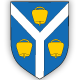 OPĆINA MATULJIOPĆINA MATULJIKLASA:   406-01/22-01/0013 URBROJ: 2170-27-03-01/4-22-0001Matulji, 10.01.2022.KLASA:   406-01/22-01/0013 URBROJ: 2170-27-03-01/4-22-0001Matulji, 10.01.2022.